Union VMS - ModulesThose diagram explain the communication between modules and their activity. They are meant to evolve with the progressive replacement of JMS by REST and the development of new functionalities, starting with Subscription.Subscription module is used only as skeleton foe the future development, always saying yes to reports or no to queries.Fishing ActivityFour activities to develop:Incoming FA Report → Outgoing FA ResponseIncoming FA ResponseIncoming FA Report → Outgoing FA Report (Subscription)Incoming FA Query → Outgoing FA Report (Subscription)Beside JSM, SOAP webservice to the TL Bridge can be implemented:(1.1) OUTGOING MESSAGE: FMC receives message: FMC must implement BRIDGE-CONNECTOR wsdl (TL invokes it)(3.3) TL INCOMING MESSAGE: FMC sends message: FMC must invoke CONNECTOR-BRIDGE wsdl (TL implements it)MovementThis diagram will be updated once the new movement module is ready (end of 2018)New movement 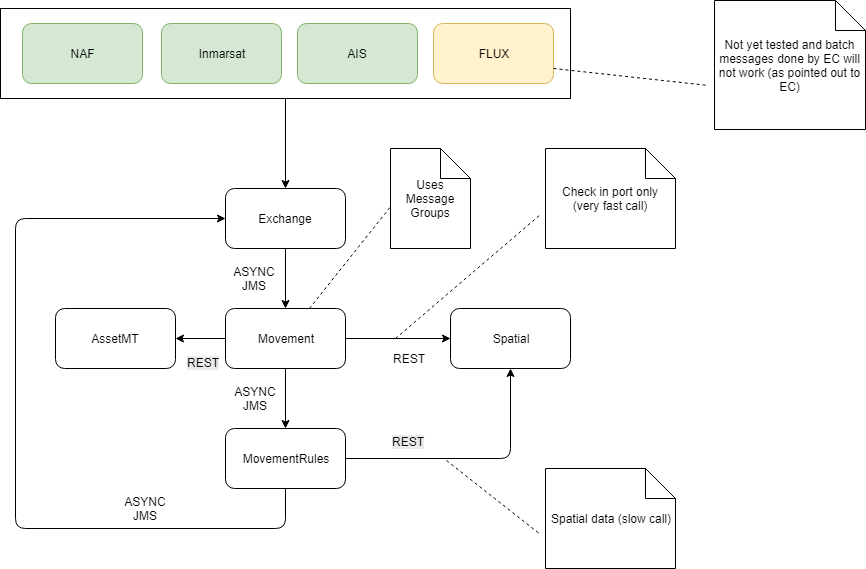 All messages passing from Exchange and in the system are now asynchronous.The Movement Module now works with message groups (this means that we do parallel work on incoming positions, grouped by vessels).The retry/resend mechanism is using standard JMS settings and if for some reason something goes wrong these messages will end up the DLQ (Dead Letter Queue).#ActivityQueueProducerConsumer0TRANSMIT0.1MS transfer message to the central nodeN/A1RECEIVE1.1TL transfer reportUVMSFAPluginEventTLPlugin1.2Plugin transfer reportUVMSExchangeEventPluginExchange1.3Exchange logs and transfer reportUVMSRulesEventExchangeRules2VALIDATE2.1Rules enrich report for validation (synchronous)UVMSMdrEvent
UVMSRulesRules
MDRMDR
Rules2.2Rules enrich report for validation (synchronous)UVMSAssetEvent
UVMSRulesRules
AssetAsset
Rules2.3Rules check authorization via Activity 
(authorization loop)UVMSActivityEventRulesActivity2.4Activity translate message to a subscription (authorization) request UVMSSubscriptionEventActivitySubscription2.5Subscription sends authorization response On v.1.3.10 Subscription authorization is always true to receive report and false to FA QueryUVMSRulesSubscriptionRules3RESPOND3.1Rules send response (selector for shared queue)UVMSExchangeEventRulesExchange3.2Exchange logs and transfersEventBus (topic)ExchangePlugin3.3Plugin transfer reportSync response with ON value (not handle!)UVMSPluginBridgePluginTL4SAVE4.1Rules send for persistenceUVMSActivityEventRulesActivity4.2Activity enrichment (synchronous)UVMSAssetEvent
UVMSActivityActivity
AssetAsset
Activity4.3Activity enrichment (synchronous)UVMSSpatialEvent
UVMSActivityActivity
SpatialSpatial
Activity4.4Activity enrichment (synchronous)UVMSMovementEvent
UVMSActivityActivity
MovementMovement
Activity4.5Activity send error (if any) for loggingUVMSExchangeEventActivityExchange5TRANSMIT5.1Central node transfer response back to the MS nodeN/A5.2Central node transfer MS response to Plugin (status code)#ActivityQueueProducerConsumer1RECEIVE1.1TL transfer position message1.2Plugin transfer position message1.3Exchange logs and transfer positions2VALIDATE2.1Movement Rules enrich positions for validation (synchronous)2.2Movement enrich positions (synchronous)2.3Movement enrich positions (synchronous)2.4Movement3RESPOND3.1Movement Rules send the response to Exchange3'SAVE3.2Movement Rules send the validated movement for persistence